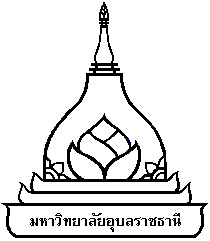 มคอ. 7 รายงานผลการดำเนินการของหลักสูตร(Program Report)ประจำปีการศึกษา  2557หลักสูตรหมวดวิชาศึกษาทั่วไป   General Education Program   หลักสูตรปรับปรุง พ.ศ.  2555สำนักงานพัฒนาคุณภาพการศึกษา มหาวิทยาลัยอุบลราชธานีสารบัญหมวดที่  1	ข้อมูลทั่วไป							1หมวดที่  2	ข้อมูลเชิงสถิติ							1หมวดที่  3	การเปลี่ยนแปลงที่มีผลกระทบต่อหลักสูตร			3หมวดที่  4	ข้อมูลสรุปรายวิชาของหลักสูตร					3หมวดที่  5	การบริหารหลักสูตร						5หมวดที่  6	สรุปการประเมินหลักสูตร					5หมวดที่  7	คุณภาพของการสอน						7หมวดที่  8 	ข้อคิดเห็นและข้อเสนอแนะเกี่ยวกับคุณภาพหลักสูตรจาก		12ผู้ประเมินอิสระหมวดที่  9	แผนการดำเนินการเพื่อพัฒนาหลักสูตร				13รายงานผลการดำเนินการหลักสูตรหมวดวิชาศึกษาทั่วไป หลักสูตรปรับปรุง พ.ศ.2555ประจำปีการศึกษา 2557ชื่อสถาบันอุดมศึกษา 		:  มหาวิทยาลัยอุบลราชธานีวิทยาเขต/คณะ/ภาควิชา 	:   สำนักงานพัฒนาคุณภาพการศึกษาหมวดที่ 1 ข้อมูลทั่วไป1.  หลักสูตร : หลักสูตรหมวดวิชาศึกษาทั่วไป  หลักสูตรปรับปรุง พ.ศ. 2555  2.  ระดับคุณวุฒิ	:  ปริญญาตรี  3.  อาจารย์ผู้รับผิดชอบหลักสูตร  :  รองอธิการบดีฝ่ายวิชาการ และกรรมการจากคณะต่าง ๆ  4.  วันที่รายงาน :  กันยายน 25585.  ปีการศึกษาที่รายงาน  :  25586.  สถานที่จัดการเรียนการสอน  	:  ในที่ตั้ง และนอกที่ตั้งหมวดที่ 2 ข้อมูลเชิงสถิติ3.  รายละเอียดเกี่ยวกับอัตราการสำเร็จการศึกษา         ร้อยละของจำนวนนักศึกษาที่สำเร็จการศึกษาตามหลักสูตร  :    ไม่มี4.   จำนวนและร้อยละของนักศึกษาที่สอบผ่านตามแผนการศึกษาของหลักสูตรแต่ละปีข้อมูลวันที่ 11 สิงหาคม 2558/งานทะเบียน5.   อัตราการเปลี่ยนแปลงจำนวนนักศึกษาในแต่ละปีการศึกษา	สัดส่วนของนักศึกษาที่สอบผ่านตามแผนการศึกษาและยังคงศึกษาต่อในหลักสูตรเปรียบเทียบกับจำนวนนักศึกษาทั้งหมดของรุ่นในปีที่ผ่านมานักศึกษาชั้นปีที่ 1 ที่เรียนต่อในชั้นปีที่ 2   ร้อยละ  81.23นักศึกษาชั้นปีที่ 2 ที่เรียนต่อในชั้นปีที่ 3   ร้อยละ  ไม่รายงานนักศึกษาชั้นปีที่ 3 ที่เรียนต่อในชั้นปีที่ 4   ร้อยละ  ไม่รายงาน6.  ปัจจัย/สาเหตุที่มีผลกระทบต่อจำนวนนักศึกษาตามแผนการศึกษา   ข้อมูลวันที่ 11 สิงหาคม 2558/งานทะเบียน7.   ภาวะการได้งานทำของบัณฑิตภายในระยะเวลา 1 ปี หลังสำเร็จการศึกษา  : ไม่มีการกระจายภาวะการได้งานทำเทียบกับจำนวนผู้ตอบแบบสอบถาม : ไม่รายงาน8.   การวิเคราะห์ผลที่ได้   :   ไม่มีหมวดที่  3  การเปลี่ยนแปลงที่มีผลกระทบต่อหลักสูตร1.  การเปลี่ยนแปลงภายในมหาวิทยาลัย (ถ้ามี) ที่มีผลกระทบต่อหลักสูตรในช่วง 2 ปีที่ผ่านมา 	มี การปรับปรุงเนื้อหารายวิชาและวิธีการขั้นตอนการตรวจประเมินเพื่อการประกันคุณภาพ
การศึกษาของมหาวิทยาลัย  2.  การเปลี่ยนแปลงภายนอกมหาวิทยาลัย (ถ้ามี) ที่มีผลกระทบต่อหลักสูตรในช่วง 2 ปีที่ผ่านมา 	มีประกาศกรอบมาตรฐานคุณวุฒิแห่งชาติระดับอุดมศึกษา ทำให้มหาวิทยาลัยต้องเร่งพัฒนา
ปรับปรุงหลักสูตรและรายวิชา หมวดที่  4 ข้อมูลสรุปรายวิชาของหลักสูตร1. สรุปผลรายวิชาที่เปิดสอนในภาคการศึกษา/ปีการศึกษา 2557 ดังนี้  		ภาคการศึกษาต้น 	: จำนวน 47 รายวิชา 		ภาคการศึกษาปลาย 	: จำนวน 49 รายวิชา		ภาคฤดูร้อน  		: จำนวน 21 รายวิชา2. การวิเคราะห์รายวิชาที่มีผลการเรียนไม่ปกติ  : รายงานในเว็ปไซต์สำนักงานพัฒนาคุณภาพการศึกษา3.  การเปิดรายวิชาในภาคหรือปีการศึกษา	3.1  รายวิชาที่ไม่ได้เปิดสอนตามแผนการศึกษา และเหตุผลที่ไม่ได้เปิดสอน3.2  วิธีแก้ไขกรณีที่มีการสอนเนื้อหารายวิชาไม่ครบถ้วน : ไม่มี หมวดที่  5 การบริหารหลักสูตร5.1  การบริหารหลักสูตร :   หมวดที่  6  สรุปการประเมินหลักสูตร1.  การประเมินจากผู้ที่กำลังจะสำเร็จการศึกษา (รายงานตามปีที่สำรวจ) ข้อวิพากษ์ที่สำคัญจากผลการประเมิน และข้อคิดเห็นของคณาจารย์ต่อผลการประเมิน  : ไม่มี ข้อเสนอการเปลี่ยนแปลงในหลักสูตจากผลการประเมินข้อ 1.1   :   ไม่มี2.  การประเมินจากผู้มีส่วนเกี่ยวข้อง  อธิบายกระบวนการประเมินจากผู้ใช้บัณฑิต หรือผู้มีส่วนเกี่ยวข้องและจาก
     ภายนอก    2.1  ข้อวิพากษ์ที่สำคัญจากผลการประเมินและข้อคิดเห็นของคณาจารย์ต่อผลการประเมินดังนี้ :ไม่มีข้อเสนอการเปลี่ยนแปลงในหลักสูตจากผลการประเมินข้อ 2.1  :    ไม่มี3.  การประเมินคุณภาพหลักสูตรตามกรอบมาตรฐานคุณวุฒิฯ     3.1  ผลการดำเนินงานของหลักสูตร  ให้สอดคล้องกับรายละเอียดของหลักสูตร (มคอ.2)หมวดที่  7 คุณภาพของการสอน1. การประเมินรายวิชาที่เปิดสอนในปีที่รายงาน :  2.  ประสิทธิผลของกลยุทธ์การสอน  3.  การปฐมนิเทศอาจารย์ใหม่  :  ไม่มี  การปฐมนิเทศเพื่อชี้แจงหลักสูตร  :  ไม่มี  สรุปสาระสำคัญในการดำเนินการ  :  ไม่มีสรุปการประเมินจากอาจารย์ที่เข้าร่วมกิจกรรม  :  ไม่มี4.   กิจกรรมการพัฒนาวิชาชีพของอาจารย์ และบุคลากรสายสนับสนุน  หมวดที่  8 ข้อคิดเห็นและข้อเสนอแนะเกี่ยวกับคุณภาพหลักสูตรจากผู้ประเมินอิสระ1.  ข้อคิดเห็นหรือสาระที่ได้รับการเสนอแนะจากผู้ประเมิน และความเห็นของหลักสูตร/ผู้รับผิดชอบหลักสูตรต่อข้อคิดเห็นหรือสาระที่ได้รับการเสนอแนะ  :   ยังไม่ประเมิน2.  การนำไปดำเนินการเพื่อวางแผนหรือปรับปรุงหลักสูตร  :   ยังไม่ดำเนินการหมวดที่  9  แผนการดำเนินการเพื่อพัฒนาหลักสูตร1.  ความก้าวหน้าของการดำเนินงานตามแผนที่เสนอในรายงานของปีที่ผ่านมา  2.  ข้อเสนอในการพัฒนาหลักสูตร	2.1  ข้อเสนอในการปรับโครงสร้างหลักสูตร  : ไม่มี	2.2  ข้อเสนอในการเปลี่ยนแปลงรายวิชา  :  วิธีการเรียนการสอนแบบบูรณาการ กิจกรรมการพัฒนาคณาจารย์และบุคลากรสายสนับสนุน  : 
 1)  ร่วมอบรมสัมมนาเครือข่ายบัณฑิตอุดมคติไทยภาคตะวันออกเฉียงเหนือ3.  แผนปฏิบัติการใหม่สำหรับ ปีการศึกษา 2557                                                    รับรองความถูกต้องของข้อมูล
                            (รองศาสตราจารย์ ดร.อริยาภรณ์  พงษ์รัตน์)	   		                   ตำแหน่ง  รองอธิการบดีฝ่ายวิชาการ                                       วันที่   ข้อมูลจำนวนนักศึกษาในหลักสูตรจำนวนหมายเหตุ1. จำนวนนักศึกษาชั้นปีที่ 1 ที่รับเข้าศึกษาในปีการศึกษาที่รายงาน4,4812.  จำนวนนักศึกษาที่สำเร็จการศึกษาในปีที่รายงานไม่มี2.1  จำนวนนักศึกษาที่สำเร็จการศึกษาก่อนกำหนดเวลาของหลักสูตรไม่มี2.2  จำนวนนักศึกษาที่สำเร็จการศึกษาตามกำหนดเวลาของหลักสูตรไม่มี2.3  จำนวนนักศึกษาที่สำเร็จการศึกษาหลังกำหนดเวลาของหลักสูตรไม่มี2.4  จำนวนนักศึกษาที่สำเร็จการศึกษาในสาขา/สาขาวิชาเอกไม่มีชั้นปีที่จำนวนนักศึกษาในแต่ละชั้นปีจำนวนนักศึกษาที่สอบผ่านตามแผนการศึกษาร้อยละของนักศึกษาที่สอบผ่านตามแผนการศึกษา14,4813,87386.4323,873ไม่รายงานไม่รายงาน33,010ไม่รายงานไม่รายงาน42,664ไม่รายงานไม่รายงานปัจจัย/สาเหตุ/ผลกระทบต่อจำนวนนักศึกษาปีการศึกษา 2557ปีการศึกษา 2557หมายเหตุปัจจัย/สาเหตุ/ผลกระทบต่อจำนวนนักศึกษาจำนวนคนร้อยละหมายเหตุ1.ถูกถอนชื่อเพราะเกรดต่ำ1643.66คิดจากจำนวนนักศึกษาที่เข้าศึกษา 4,481คน2.ถูกถอนชื่อเพราะไม่ต่อทะเบียน2856.36คิดจากจำนวนนักศึกษาที่เข้าศึกษา 4,481คน3.ลาออก1583.53คิดจากจำนวนนักศึกษาที่เข้าศึกษา 4,481คน4.เสียชีวิต10.02คิดจากจำนวนนักศึกษาที่เข้าศึกษา 4,481คนสาขาวิชา/วิชาเอกจำนวนแบบสอบถามที่ส่งจำนวนแบบสอบถามที่ตอบกลับร้อยละของผู้ตอบแบบสอบถามไม่มี0 ชุด0 ชุด0การได้งานทำได้งานทำแล้วได้งานทำแล้วไม่ประสงค์จะทำงานไม่ประสงค์จะทำงานยังไม่ได้งานทำการได้งานทำตรงสาขาที่เรียนไม่ตรงสาขาที่เรียนศึกษาต่อสาเหตุอื่นยังไม่ได้งานทำจำนวนร้อยละรายวิชาที่ไม่ได้เปิดสอนตามแผนการศึกษาเหตุผลที่ไม่ได้เปิดสอนตามแผนการศึกษามาตรการทดแทนที่ได้ดำเนินการ (ถ้ามี)ภาคการศึกษาต้นภาคการศึกษาต้นภาคการศึกษาต้น1421 109 ภาษาอังกฤษเข้มข้น 2ไม่เปิดสอน-1903 101 ทักษะชีวิตและสุขภาพวัยรุ่นไม่เปิดสอน-1903 102 พฤติกรรมทางเพศและความปลอดภัยทางเพศไม่เปิดสอน-1438 100 ศิลปะเพื่อการพัฒนาอารมณ์ไม่เปิดสอน-1700 100 การจัดการธุรกิจสมัยใหม่ไม่เปิดสอน-2300 113 ความสัมพันธ์ระหว่างไทยกับกลุ่มประเทศอาเซียนไม่เปิดสอน-ภาคการศึกษาปลายภาคการศึกษาปลายภาคการศึกษาปลาย1421 108 ภาษาอังกฤษเข้มข้น 1ไม่เปิดสอน-1903 102 พฤติกรรมทางเพศและความปลอดภัยทางเพศไม่เปิดสอน-1438 100 ศิลปะเพื่อการพัฒนาอารมณ์ไม่เปิดสอน-2300 113 ความสัมพันธ์ระหว่างไทยกับกลุ่มประเทศอาเซียนไม่เปิดสอน-ภาคฤดูร้อน1421 108 ภาษาอังกฤษอย่างเข้มข้น 1ไม่เปิดสอน-1421 109 ภาษาอังกฤษอย่างเข้มข้น 2ไม่เปิดสอน-1421 307 ภาษาอังกฤษสำหรับวิทยาศาสตร์สุขภาพไม่เปิดสอน-1101 141 วิทยาศาสตร์ในชีวิตประจำวันไม่เปิดสอน-1101 146 ความหลากหลายทางชีวภาพฯไม่เปิดสอน-1101 147 สิ่งแวดล้อมกับชีวิตไม่เปิดสอน-1101 148 ชีวิตกับจุลินทรีย์ไม่เปิดสอน-1102 109 วิทยาศาสตร์กายภาพในชีวิตประจำวันไม่เปิดสอน-1104 113 คณิตศาสตร์และคอมพิวเตอร์ในชีวิตประจำวันไม่เปิดสอน-1200 108 อาหารเพื่อชีวิตไม่เปิดสอน-1502 100 การดูแลสุขภาพตามวัยไม่เปิดสอน-1503 100 ยาในชีวิตประจำวันไม่เปิดสอน-1503 102 สมุนไพรเพื่อสุขภาพและความงามไม่เปิดสอน-1103 133 รังสีในชีวิตประจำวันไม่เปิดสอน-1903 101 ทักษะชีวิตและสุขภาพวัยรุ่นไม่เปิดสอน-1432 100 มนุษย์กับอารยธรรม   ไม่เปิดสอน-1438 100 ศิลปะเพื่อการพัฒนาอารมณ์ไม่เปิดสอน-1432 102 วัฒนธรรมอีสาน  ไม่เปิดสอน-1432 103 วัฒนธรรมอาเซียน  ไม่เปิดสอน-1449 100 มนุษย์กับการท่องเที่ยว   ไม่เปิดสอน-1445 100 พลวัตสังคมไทยไม่เปิดสอน-1708 200 พุทธเศรษฐศาสตร์และเศรษฐกิจพอเพียงไม่เปิดสอน-1700 100 การจัดการธุรกิจสมัยใหม่ไม่เปิดสอน-1703 110 ทักษะการเงินในชีวิตประจำวันไม่เปิดสอน-1706 102 สารสนเทศเพื่อการสื่อสารในชีวิตยุคใหม่ไม่เปิดสอน-2300 111 สันติวิธีในสังคม  ไม่เปิดสอน-2300 112  การบริหารรัฐกิจกับสังคมไทย  ไม่เปิดสอน-2300 113  ความสัมพันธ์ระหว่างไทยกับกลุ่มประเทศอาเซียน  ไม่เปิดสอน-2300 114  พลเมืองศึกษา  ไม่เปิดสอน-1702 100 การตลาดสำหรับประชาคมเศรษฐกิจอาเซียนไม่เปิดสอน-1439 100 การออกกำลังกายเพื่อสุขภาพไม่เปิดสอน-รายวิชาที่สอนเนื้อหารายวิชาไม่ครบถ้วนเหตุผลที่สอนเนื้อหารายวิชา           ไม่ครบถ้วนมาตรการทดแทนที่ได้ดำเนินการ (ถ้ามี)ไม่มีไม่มีไม่มีปัญหาในการบริหารหลักสูตรผลกระทบของปัญหาต่อสัมฤทธิผลตามวัตถุประสงค์ของหลักสูตรแนวทางการป้องกันและแก้ไขปัญหาในอนาคต1. การลงทะเบียนเรียน จำนวนผู้เรียนกับห้องเรียน / ตารางสอบชน / จำนวนผู้เรียนมากกว่าปกติในบางรายวิชา- ไม่สามารถเรียนตามตารางได้ - ดูแลนักศึกษาไม่ทั่วถึง1.ประชุมชี้แจงแนะนำอาจารย์เรื่อง  ระบบการลงทะเบียน ตารางเรียน  ก่อนการลงทะเบียนทุกภาค 2. กำหนดเป็นนโยบายของมหาวิทยาลัยให้ชัดเจน 2. ห้องเรียนและสิ่งอำนวยความสะดวก    ห้องเรียนไม่อยู่ในสภาพพร้อมใช้งาน เครื่องปรับอากาศไม่ทำงานห้องเรียนไม่มีหน้าต่างเพื่อระบายอากาศ  ห้องเรียนมีขนาดเล็กจัดกิจกรรมไม่ได้ ไม่กระตุ้นการเรียนรู้ของนักศึกษา1.ประชุมวางแผนร่วมกันก่อนการ   ลงทะเบียน2. ปรับปรุงห้อง และอุปกรณ์ให้มี    คุณภาพดี3. สร้างจิตสำนึกให้นักศึกษาช่วยกัน   ดูแลรักษาตัวบ่งชี้เป้าหมายอย่างน้อย/เท่ากับผลการดำเนินงานการบรรลุเป้าหมาย1.อาจารย์ประจำหลักสูตรอย่างน้อยร้อยละ 80 มีส่วนร่วมในการประชุมเพื่อวางแผน ติดตาม และทบทวนการดำเนินงานหลักสูตร80 %100 % ประชุม 2 ครั้ง15 ตุลาคม 575 มกราคม 5720 กุมภาพันธ์ 58บรรลุตามเป้าหมาย2. มีรายละเอียดของหลักสูตรตามแบบ มคอ.2 ที่สอดคล้องกับกรอบมาตรฐานคุณวุฒิแห่งชาติ หรือมาตรฐานสาขา/สาขาวิชา  100 %100 % สภามหาวิทยาลัยอนุมัติเมื่อวันที่  26 พ.ค. 55 และ สกอ.รับทราบเมื่อวันที่ 22 พ.ย.56บรรลุตามเป้าหมาย3. มีรายละเอียดของรายวิชา และรายละเอียดของประสบการณ์ภาคสนาม    ตามแบบ มคอ.3 และ มคอ.4  อย่างน้อยก่อนการเปิดสอนในแต่ละภาคการศึกษาให้ครบทุกรายวิชา100 %100 %ปีการศึกษา 2557 ภาคการศึกษาต้น : จำนวน 47 รายวิชา ภาคการศึกษาปลาย : จำนวน 49 รายวิชาภาคฤดูร้อน  : จำนวน 21 รายวิชาบรรลุตามเป้าหมาย4. จัดทำรายงานผลการดำเนินการของรายวิชา และรายงานผลการดำเนินการของประสบการณ์ภาคสนาม (ถ้ามี) ตามแบบ  มคอ.5 และ มคอ.6 ภายใน 30 วัน หลังสิ้นสุดปีการศึกษา100 %100 %ปีการศึกษา 2557 ภาคการศึกษาต้น : จำนวน 47 รายวิชา ภาคการศึกษาปลาย : จำนวน 49 รายวิชาภาคฤดูร้อน  : จำนวน 21 รายวิชาบรรลุตามเป้าหมาย5. จัดทำรายงานผลการดำเนินการของหลักสูตรตามแบบ มคอ. 7 ภายใน 60 วัน หลังสิ้นสุดปีการศึกษา100 %100 %มคอ. 7 ปีการศึกษา 2557บรรลุตามเป้าหมาย6.  มีการทวนสอบผลสัมฤทธิ์ของนักศึกษาตามมาตรฐานผลการเรียนรู้ที่กำหนดใน มคอ. 3 และ มคอ. 4 (ถ้ามี)  อย่างน้อยร้อยละ 25 ของรายวิชาที่เปิดสอนในแต่ละปีการศึกษา25 %28.30 %
จำนวน 15 รายวิชาจากทั้งหมด 53 รายวิชาบรรลุตามเป้าหมายที่รายวิชาวิธีการประเมินวิธีการประเมินแผนปฏิบัติการที่ได้ดำเนินการแล้วผลการประเมินรายวิชา  2557ผลการประเมินรายวิชา  2557ผลการประเมินรายวิชา  2557ผลการประเมินรายวิชา  2557ผลการประเมินรายวิชา  2557ผลการประเมินรายวิชา  2557ที่รายวิชานศ.วิธีอื่นระบุแผนปฏิบัติการที่ได้ดำเนินการแล้วต้นระดับปลายระดับฤดูร้อนระดับกลุ่มภาษาไทย11411 101 ภาษาไทยกับการสื่อสาร√4.44มาก4.51มากที่สุด4.58มากที่สุด21411 104 ศิลปะการใช้ภาษาไทย√4.48มาก4.45มาก4.4มากกลุ่มภาษาอังกฤษ31421 102 ภาษาอังกฤษพื้นฐาน 1√4.53มากที่สุด4.48มาก4.53มากที่สุด41421 103 ภาษาอังกฤษพื้นฐาน 2 √√ทวนสอบ4.47มาก4.48มาก4.48มาก51421 108  ภาษาอังกฤษอย่างเข้มข้น 1√4.47มาก - - - -61421 109  ภาษาอังกฤษอย่างเข้มข้น 2√√ทวนสอบ - -4.38มาก - -71421 208 ภาษาอังกฤษเชิงวิชาการ√4.35มาก4.29มาก4.3มาก81421 302 ภาษาอังกฤษสำหรับสาขาวิทยาศาสตร์และเทคโนโลยี√4.48มาก4.37มาก4.37มาก91421 307 ภาษาอังกฤษสำหรับสาขาวิทยาศาสตร์สุขภาพ√4.07มาก4.32มาก101421 406 ภาษาอังกฤษสำหรับสาขามนุษยศาสตร์และสังคมศาสตร์√4.2มาก4.26มาก4.31มากกลุ่มวิทยาสตร์และคณิตศาสตร์ - - - - - -111101 141 วิทยาศาสตร์ในชีวิตประจำวัน√√ทวนสอบ4.52มากที่สุด4.42มาก - -121101 146 ความหลากหลายทางชีวภาพกับการเปลี่ยนแปลงสภาพภูมิอากาศ√4.32มาก4.35มาก - -131101 147 สิ่งแวดล้อมกับชีวิต√4.43มาก4.46มาก - -141101 148 ชีวิตกับจุลินทรีย์√4.23มาก4.39มาก - -151102 109 วิทยาศาสตร์กายภาพในชีวิตประจำวัน√4.37มาก4.37มาก - -161103 128 การจัดการเครื่องใช้ไฟฟ้าในชีวิตประจำวัน√√ทวนสอบ4.41มาก4.42มาก4.61มากที่สุด171103 133 รังสีในชีวิตประจำวัน√√ทวนสอบ4.45มาก4.34มาก - -181104 113 คณิตศาสตร์และคอมพิวเตอร์ในชีวิตประจำวัน√4.3มาก4.26มาก - -191200 108 อาหารเพื่อชีวิต√4.4มาก4.38มาก - -201502 100 การดูแลสุขภาพตามวัย√√ทวนสอบ4.43มาก4.35มาก - -211503 100 ยาในชีวิตประจำวัน√4.55มากที่สุด4.4มาก - -221503 102 สมุนไพรเพื่อสุขภาพและความงาม√4.42มาก4.53มากที่สุด - -231903 101 ทักษะชีวิตและสุขภาพวัยรุ่น√ - -4.35มาก - -241904 102 พฤติกรรมทางเพศและความปลอดภัยทางเพศ√ - - - - - -กลุ่มมนุษยศาสตร์251431 101 มนุษย์กับสุนทรียภาพ√4.33มาก4.39มาก4.41มาก261431 102 ปรัชญากับชีวิตและสังคม√4.25มาก4.4มาก4.29มาก271431 110 มนุษย์กับการใช้เหตุผล√4.45มาก4.41มาก4.42มาก281432 100 มนุษย์กับอารยธรรม√4.44มาก4.42มาก - -291432 101 วัฒนธรรมไทย√√ทวนสอบ4.42มาก4.21มาก4.41มาก301432 102 วัฒนธรรมอีสาน√4.41มาก4.39มาก - -311432 103 วัฒนธรรมอาเซียน√√ทวนสอบ4.62มากที่สุด4.5มากที่สุด - -321435 100 ดนตรีกับชีวิต√4.3มาก4.53มากที่สุด4.4มาก331438 100 ศิลปะเพื่อการพัฒนาอารมณ์√ - - - - - -341449 100 มนุษย์กับการท่องเที่ยว√√ทวนสอบ4.47มาก4.46มาก - -กลุ่มสังคมศาสตร์351441 100 มนุษย์กับสังคม√4.4มาก4.35มาก4.53มากที่สุด361442 100 วัฒนธรรมร่วมสมัย√4.41มาก4.45มาก4.46มาก371443 200 กฎหมายกับสังคม√4.34มาก4.39มาก4.57มากที่สุด381445 100 พลวัตสังคมไทย√√ทวนสอบ4.38มาก - - - -391446 101 ศิลปะการดำเนินชีวิต√4.41มาก4.36มาก4.55มากที่สุด401447 103 การรู้เท่าทันสื่อและสารสนเทศ√4.58มากที่สุด4.69มากที่สุด4.58มากที่สุด411447 200 มนุษย์กับการสื่อสาร√√ทวนสอบ4.49มาก4.47มาก4.5มากที่สุด421451 104 ประชาคมอาเซียนร่วมสมัย√4.43มาก4.33มาก4.32มาก431700 100 การจัดการธุรกิจสมัยใหม่√√ทวนสอบ - -4.5มากที่สุด - -441702 100 การตลาดสำหรับประชาคมเศรษฐกิจอาเซียน√4.48มาก4.47มาก - -451703 110 ทักษะการเงินในชีวิตประจำวัน√4.46มาก4.4มาก - -461706 102 สารสนเทศเพื่อการสื่อสารในชีวิตยุคใหม่√4.33มาก4.48มาก - -471708 200 พุทธเศรษฐศาสตร์และเศรษฐกิจพอเพียง√√ทวนสอบ4.58มากที่สุด4.52มากที่สุด - -482300 111  สันติวิธีในสังคม√√ทวนสอบ4.37มาก4.53มากที่สุด - -492300 112  การบริหารรัฐกิจกับสังคมไทย√4.66มากที่สุด4.53มากที่สุด - -502300 113  ความสัมพันธ์ระหว่างไทยกับกลุ่มประเทศอาเซียน√ - - - - - -512300 114  พลเมืองศึกษา√√ทวนสอบ4.36มาก4.14มาก - -กลุ่มพลศึกษา521439 100 การออกกำลังกายเพื่อสุขภาพ√4.42มาก4.41มาก - -531439 101 กีฬาเพื่อสุขภาพ√4.47มาก4.43มาก4.43มากปัญหาในการบริหารปัญหาในการบริหารสรุปข้อคิดเห็นของผู้สอนแนวทางแก้ไขปรับปรุงรหัส – ชื่อวิชาประเด็นด้านทรัพยากรประกอบการเรียนการสอนสิ่งอำนวยความสะดวก ด้านการบริหาร และองค์กรสรุปข้อคิดเห็นของผู้สอนแนวทางแก้ไขปรับปรุง1411 101 ภาษาไทยกับการสื่อสาร---1411 104 ศิลปะการใช้ภาษาไทย---1421 102 ภาษาอังกฤษพื้นฐาน 1---1421 103 ภาษาอังกฤษพื้นฐาน 2ห้องเรียนและอุปกรณ์การสอนมีความเหมาะสมดี แต่ไม่เหมาะกับการสอนที่ให้นักศึกษาทำกิจกรรมกลุ่มย่อย--1421 108  ภาษาอังกฤษอย่างเข้มข้น 1---1421 109  ภาษาอังกฤษอย่างเข้มข้น 2---1421 208 ภาษาอังกฤษเชิงวิชาการมีการเปลี่ยนแปลงสื่อการสอน บางส่วน โดยบทที่ 2 และ 4 เป็นเนื้อหาที่เขียนขึ้นเองเพื่อให้ระดับความยากของเนื้อหาไม่มากจนเกินไป--1421 302 ภาษาอังกฤษสำหรับสาขาวิทยาศาสตร์และเทคโนโลยี---1421 307 ภาษาอังกฤษสำหรับสาขาวิทยาศาสตร์สุขภาพ---1421 406 ภาษาอังกฤษสำหรับสาขามนุษยศาสตร์และสังคมศาสตร์---1101 141 วิทยาศาสตร์ในชีวิตประจำวัน---1101 146 ความหลากหลายทางชีวภาพกับการเปลี่ยนแปลงสภาพภูมิอากาศ1. สภาพห้องเรียนขนาดใหญ่ มีอุปกรณ์สื่อโสตและเจ้าหน้าที่พร้อมดูแล (อาคารเรียนรวม5) แต่นักศึกษาจำนวนมากเกินไป และบางส่วนคุยกัน ทำให้ไม่เอื้อต่อการเรียน2. เก้าอี้ชำรุด3. สถานที่ไม่เหมาะสำหรับการทำกิจกรรมกลุ่ม--1101 147 สิ่งแวดล้อมกับชีวิต1.จัดการเรียนการสอนโดยการบรรยายสัปดาห์ละ 1 - 1.5 ชั่วโมงในห้อง CLB5201ไม่มีปัญหาเรื่องอุปกรณ์โสตทัศนูปกรณ์2.การทดลองจัดการเรียนการสอนแบบกิจกรรมกลุ่ม 1 ชั่วโมงต่อสัปดาห์โดยการแบ่งห้องย่อยมีปัณหาเรื่องจำนวนห้องย่อยในการเรียน 10.00-11.00 น ห้องย่อยไม่พอเพียง--1101 148 ชีวิตกับจุลินทรีย์---1102 109 วิทยาศาสตร์กายภาพในชีวิตประจำวันระบบเครื่องเสียงดังไม่ทั่วถึงทั้งห้อง และแบตเตอรี่ไมโครโฟนใช้งานไม่ได้ในบางครั้ง--1103 133 รังสีในชีวิตประจำวันห้องเรียนมีขนาดใหญ่มากเกินจำนวนนักศึกษาสภาพอากาศภายในห้องเรียนร้อนมากเนื่องจากแอร์เสีย--1103 128 การจัดการเครื่องใช้ไฟฟ้าในชีวิตประจำวัน---1104 113 คณิตศาสตร์และคอมพิวเตอร์ในชีวิตประจำวัน---1200 108 อาหารเพื่อชีวิต---1502 100 การดูแลสุขภาพตามวัยเนื่องจากในภาคการศึกษานี้รายวิชา การดูแลสุขภาพตามวัยได้ห้องเรียนที่มีตารางการใช้ห้องตลอดเวลา ซึ่งมีรายวิชาอื่นที่ใช้ห้องเพื่อการเรียนการสอนในระหว่าง 12.00-13.00 น. ด้วย จึงทำให้ต้องใช้เวลาช่วงต้นชั่วโมงทุกครั้งในการเตรียมการสอนก่อนจะเริ่มการสอนได้ จึงขอเสนอให้หน่วยงานที่เกี่ยวข้องจัดสรรห้องและเวลาที่เหมาะสมมากยิ่งขึ้น--1503 100 ยาในชีวิตประจำวัน---1503 102 สมุนไพรเพื่อสุขภาพและความงามในห้องเรียนที่ใช้ ทั้ง อคร.5 ห้อง 5204 และ ห้องประชุมศรีพานิชกุลชัย มีเครื่องอำนวยความสะดวกครบครัน ได้แก่ คอมพิวเตอร์ จอ ไมโครโฟน แต่นศ.บางคนให้ความเห็นว่า โต๊ะเลคเชอร์แคบ เล็ก ทำให้จดไม่ถนัด--1431 101 มนุษย์กับสุนทรียภาพระบบเสียงในห้องบรรยายยังคงเป็นปัญหาสำคัญต่อการเรียนการสอนเช่นเดิม--1431 102 ปรัชญากับชีวิตและสังคม---1431 110 มนุษย์กับการใช้เหตุผล---1432 100 มนุษย์กับอารยธรรม---1432 101 วัฒนธรรมไทย---1432 102 วัฒนธรรมอีสาน---1432 103 วัฒนธรรมอาเซียนหนังสือและสื่อการเรียนการสอนมีเพียงพอ เเต่นักศึกษาให้เวลาในการศึกษาด้วยตนเองค่อนข้างจำกัด--1435 100 ดนตรีกับชีวิต---1438 100 ศิลปะเพื่อการพัฒนาอารมณ์---1449 100 มนุษย์กับการท่องเที่ยว---1441 100 มนุษย์กับสังคมห้องเรียนมีระบบเครื่องเสียงที่ไม่ค่อยสมบูรณ์ ทำให้ต้องเสียเวลาในการเรียนการสอนบ่อยครั้ง--1442 100 วัฒนธรรมร่วมสมัย--1443 200 กฎหมายกับสังคมอุปกรณ์ สื่อ วัสดุ ครุภัณฑ์ เช่น จอภาพ ไมค์ คอมพิวเตอร์ ไม่มีคุณภาพและ เสื่อม--1445 100 พลวัตสังคมไทย---1446 101 ศิลปะการดำเนินชีวิต---1447 103 การรู้เท่าทันสื่อและสารสนเทศ---1447 200 มนุษย์กับการสื่อสาร---1451 104 ประชาคมอาเซียนร่วมสมัยระบบเสียงในห้องเรียน เช่น ไมโครโฟน อุปกรณ์คอมพิวเตอร์และเครื่องฉายมักมีปัญหาในการใช้งานบ่อยครั้ง--1700 100 การจัดการธุรกิจสมัยใหม่---1703 110 ทักษะการเงินในชีวิตประจำวัน- เนื่องจากเอกสารประกอบการเรียนการสอน ได้ใช้หนังสือที่มีการปรับปรุงในภาคการศึกษาจึงไม่มีปัญหาต่อการดำเนินงาน - ห้องเรียน และอุปกรณ์ และสิ่งอำนวยความสะดวกมีเพียงพอต่อการเรียนการสอน--1706 102 สารสนเทศเพื่อการสื่อสารในชีวิตยุคใหม่ห้องค่อนข้างร้อนเนื่องจากแอร์เสีย และไม่สามารถซ่อมให้แล้วเสร็จในช่วงระยะเวลาการสอนนั้นได้ ทำให้นักศึกษาซึ่งมีจำนวนมากเมื่อเทียบกับขนาดห้อง เรียนได้สักพักจะร้อน และขาดสมาธิในการเรียน--1708 200 พุทธเศรษฐศาสตร์และเศรษฐกิจพอเพียงมีเพียงพอสำหรับสนับสนุนการเรียนการสอน--1702 100 การตลาดสำหรับประชาคมเศรษฐกิจอาเซียนห้องเรียนเก่า และเครื่องปรับอากาศไม่ทำงาน ทำให้บรรยากาศการเรียนรู้ไม่สมบูรณ์2300 111  สันติวิธีในสังคมโปรเจคเตอร์ไม่ชัดเจนเนื่องจากแสงภายในห้องเรียน และคุณภาพของเครื่องฉายโปรเจคเตอร์--2300 112  การบริหารรัฐกิจกับสังคมไทย---2300 113  ความสัมพันธ์ระหว่างไทยกับกลุ่มประเทศอาเซียน---2300 114  พลเมืองศึกษาห้องเรียนไม่อยู่ในสภาพพร้อมใช้งาน เช่น เครื่องปรับอากาศไม่ทำงาน--1439 100 การออกกำลังกายเพื่อสุขภาพการเสริมสร้างสมรรถภาพทางกาย เป็นกิจกรรมทางกายที่มีความจำเป็นต้องใช้อุปกรณ์ฝึก แต่อุปกรณ์มีจำนวนน้อยและเกิดการชำรุด อุปกรณ์ไม่เพียงพอต่อจำนวนนักศึกษา และไม่มีคุณภาพ สถานที่เรียนไม่เหมาะสม ห้องฟิตเนส มหาวิทยาลัย จำเป็นต้องได้รับกาปรับปรุง และซ่อมแซม เช่น จักรยานไฟฟ้า เวดเทรนนิ้ง เครื่องเล่นอุปกรณ์ฟิตเนสทั่วไป--1439 101 กีฬาเพื่อสุขภาพโรงพลศึกษาฯ ควรมีการปรับปรุงเพื่อให้เหมาะสมต่อการจัดการเรียนการสอน ในการสอนบางวิชา เช่น วอลเล่ย์บอล ตะกร้อ บาสเกตบอล แบดมินตันเป็นต้น การซ่อมบำรุงสระว่ายน้ำ หรืออาคารสถานที่ให้เหมาะสมกับช่วงเวลาที่เปิดสอน ควรซ่อมช่วงปิดเทอม หรือ ภาคฤดูร้อนเป็นต้น--ชื่อกิจกรรมหน่วยงานที่จัดจำนวนอาจารย์ที่เข้าร่วมจำนวนบุคลากรสายสนับสนุนที่เข้าร่วมสรุปข้อคิดเห็นประโยชน์ที่ผู้เข้าร่วมกิจกรรมได้รับโครงการพัฒนาคุณภาพอาจารย์ เรื่อง การจัดการเรียนการสอนแบบโครงงานเป็นฐาน Project Based Learningสำนักงานพัฒนาคุณภาพการศึกษา มหาวิทยาลัยอุบลราชธานี58 คน-ผู้สอนได้แนวทางในการพัฒนาการสอนสู่การสอนแบบโครงงานเป็นฐานได้ความรู้และแลกเปลี่ยนเรียนรู้ ได้แนวปฏิบัติที่ดี ในการสอน และการพัฒนา เพื่อนำไปประยุกต์ใช้ในการดำเนินงานต่อไปโครงการพัฒนาคุณภาพอาจารย์ เรื่อง การจัดการเรียนการสอนแบบชุมชนเป็นฐาน Community Based Learningสำนักงานพัฒนาคุณภาพการศึกษา มหาวิทยาลัยอุบลราชธานี32 คน-ผู้สอนได้แนวทางในการพัฒนาการสอนสู่การสอนแบบชุมชนเป็นฐานได้ความรู้และแลกเปลี่ยนเรียนรู้ ได้แนวปฏิบัติที่ดี ในการสอน และการพัฒนา เพื่อนำไปประยุกต์ใช้ในการดำเนินงานต่อไปแผนการดำเนินการกำหนดเวลาแล้วเสร็จผู้รับผิดชอบความสำเร็จของแผนเหตุผลที่ไม่สามารถดำเนินการได้ไม่มีไม่มีไม่มีไม่มีไม่มีแผนการดำเนินการกำหนดเวลาที่คาดว่าจะแล้วเสร็จผู้รับผิดชอบ1. ศึกษาดูงานการบริหารจัดการวิชาศึกษาทั่วไปเมษายน 2559 สำนักงานพัฒนาคุณภาพการศึกษา2. สัมมนาการทวนสอบผลสัมฤทธิ์ทางการเรียน
 หมวดวิชาศึกษาทั่วไปพฤษภาคม 2559 สำนักงานพัฒนาคุณภาพการศึกษา